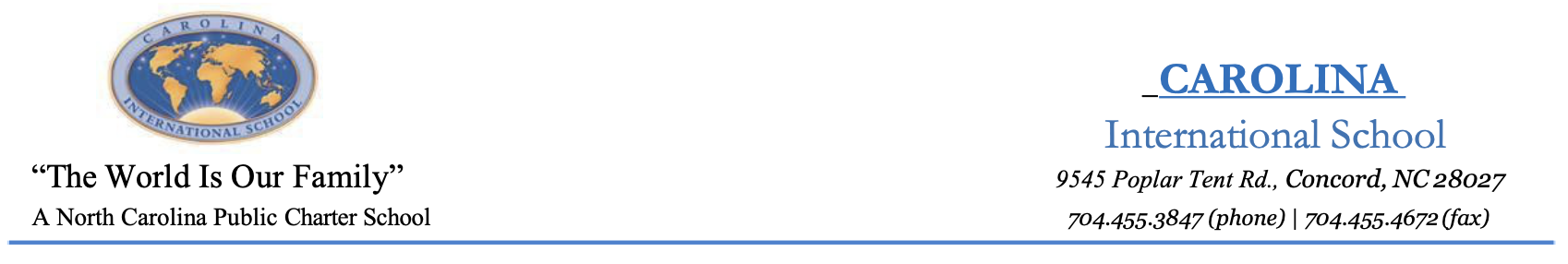 BOARD OF DIRECTORS MEETING MINUTESDate: Thursday, October 21, 2021Meeting Purpose: Regular Scheduled MeetingTime: 6:30 pm (Zoom Call)Prepared by: Bob Gorham (Interim Secretary for Board)Board Members in Attendance: Kasi Eagle (Board Chair), Tom Anderson, Sharon Smith, Mario Stoilovich, Dr. Camela Ford, Francisco Sousa, Bob Gorham Others: Donna Harkey (Interim Head of Schools), Karen Young, Brynn Bates, Phyllis Rahilly, Sarah GraftonCall to Order 6:30 pm – Kasi EagleCIS Mission and Values – Brynn BatesGrade Level Special Project Reports – Karen Young, Sarah Grafton, Anthony GrantStudent presentation to Board from Students on Countries StudiedSecretary Report -  Minutes approved for August and September MeetingsFinance Committee Report  - Tom AndersonReviewed Written Report submitted to BoardFacilities Committee Report – Tom AndersonReviewed Written Report submitted to BoardInterim Head of School Report – Donna HarkeyReviewed Written Report submitted to BoardDiscuss change of Lottery date in new Business sessionPrincipal Report – Karen YoungGirls Volleyball Team to State FinalsDiscussed Teacher Vacancies and staffing progressTeachers Rep Report – Brynn BatesPink out,  – Shirley’s Angels,  - Kudos to 4th Grade TeamPTSO Report – Euneca (Co-Chair)Teacher/Staff appreciation was recognized. Good group of volunteers.New Parents at CIS enthused about school.OLD Business – NoneNew Business – Mask Policy Adoption – Moved by Bob Gorham, 2nd by Tom Anderson, to continue previously implemented Mask Policy through next Board meeting.  Approved by all Board Members.Safe Schools Emergency Plan Adopted – Moved to approve by Franciso Sousa, 2nd by Mario Stoilovich. Board vote was unanimous. Recommendation of Change of Lottery Date to February 17th.  Donna Harkey presented to Board recommendation. – Moved by Bob Gorham, 2nd by Mario. Board vote was unanimous.Hiring of Charter School Consultant – Moved by Francisco, 2nd by Tom Anderson.  Board vote was unanimous.Open Comments -  3 minutes per personErica Lawrence – Kudos to school for traffic redirection – Recognition of cultures for school in future for Black History and Indigenous Peoples Day7:45 – Moved to Closed Session -Motion by Mario Stoilovich, 2nd Francisco Sousa7:45 – 8:31– Board went into Closed Session8:32 pm – Board re-adjourned  - Called to Order by Kasi EagleNo business voted on by Board.Move to adjourn by Tom and 2nd by Francisco, No OpposedMeeting adjourned @ 8:32 pm 